                                      Проєкт  Ірина БАРАБУХ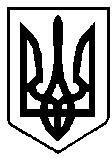 ВАРАСЬКА МІСЬКА РАДАВИКОНАВЧИЙ КОМІТЕТВАРАСЬКОЇ МІСЬКОЇ РАДИР І Ш Е Н Н Я27.04.2023					м.Вараш			№169-ПРВ-23-7230Про встановлення режиму роботимагазину «KARCHER STORE»за адресою: місто Вараш, МайданНезалежності, 13 Розглянувши заяву та подані документи фізичної особи-підприємця Коханевича Руслана Васильовича від 21 квітня 2023., відповідно до постанови Кабінету Міністрів України від 15 червня 2006 р. №833 «Про затвердження порядку провадження торговельної діяльності та правил торговельного обслуговування на ринку споживчих товарів», керуючись підпунктом 4 пункту б статті 30 Закону України «Про місцеве самоврядування в Україні», виконавчий комітет Вараської міської радиВИРІШИВ:1. Встановити за погодженням з власником режим роботи магазину «KARCHER STORE», за адресою: місто Вараш, Майдан Незалежності, 13:весняно-літній період (квітень-вересень)  з 10:00 години до 20:00 години          осінньо-зимовий період (жовтень-березень) з 10:00  години до 19:00          години                             перерва з 14:00 години до 14:30 години2. Фізичній особі-підприємцю Коханевичу Руслану Васильовичу забезпечити дотримання правил торговельного обслуговування населення, санітарних норм, правил благоустрою міста та громадського порядку.3. Контроль за виконанням рішення покласти на заступників міського голови з питань діяльності виконавчих органів ради, відповідно до розподілу функціональних обов’язків.Міський голова					              Олександр МЕНЗУЛ